Writing a letter- Read the instructions.-You need to sign in and off.- You need to sign your name.- Use PARAGRAPHS.- Do not write anything funny or silly as it might not please your examiner.- Read over to check spelling and grammar (tenses used...). Ex: Make sure your use of tenses is consistent. If you are writing about a past event then make sure you use the past tense in the whole paragraph.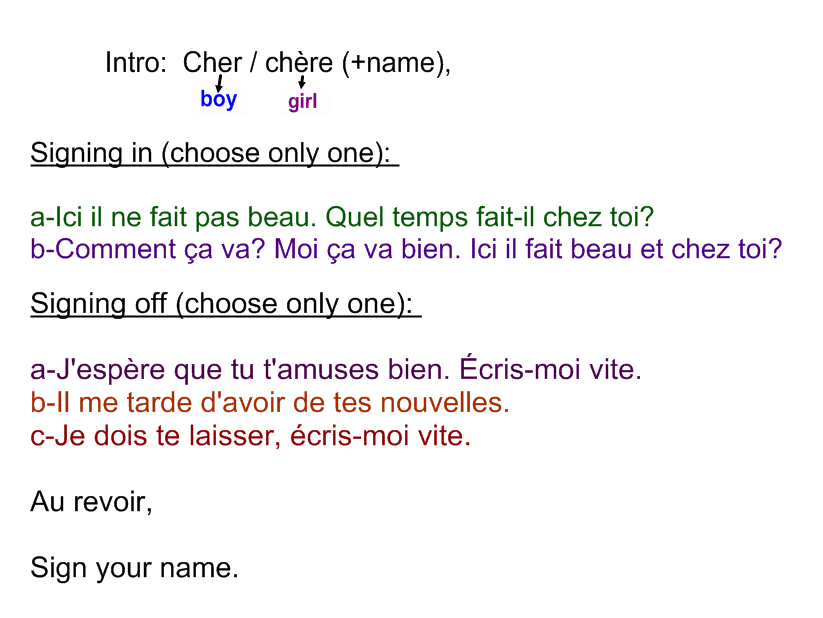 